Тема  урока :Имя числительное. Урок – путешествие.Цель: Систематизировать и обобщить материи изучений в теме   «Числительное», проверить уровень усвоения учимся материала по теме.Оборудование.Опорная таблица, используемая при изучении темы.Плакаты и названием станций.Плакаты для сообщения о происхождении числительных.Плакат со словами для игры в «Третий лишний».Карточки с вопросами для составления текста о школе.Карточки с домашним заданием.Часы для шарады «Который час».Ход урока.Учитель: «Здравствуйте ,ребята, садитесь» .Стук в дверь , быстро входит опоздавший ученик.- Зрасте! Ольга Ивановна, извините за опоздание.Смотрит удивленно на гостей.-Здравствуйте.Переводит взгляд на одноклассников.- А что сегодня у нас здесь происходит?»Ученик : «Ничего особенного. Просто мы закончили изучение темы «Имя числительное» и отправляемся в путешествие в город , где живут числа от самых больших до самых маленьких.Опоздавший ученик:-Да кому нужны числительные? Ведь если бы их не было , то не придумали бы математику ,а там, глядишь и физику, и химию ,и географию. Вот жизнь была бы у ученика. Одна физкультура!Или возьмет время ! Зачем его нужно точно обозначать! Чтобы не дать ребенку поспать лишние полчаса?Нет, на свою голову придумали способ обозначить всё: время, деньги , страницы.Ученик :- Конечно , нет .Ты без телевизора проживешь?Опоздавший ученик:- Нет , что ты!Ученик :- Как же ты разберешься в программе телепередач, если не будет точного времени ?Так что лучше пойдём с ними в город, где живут числа , чтобы узнать о них больше.Опоздавший ученик :- Согласен.II  Cообщение ,темы ,цели урока. Учитель : «Сегодня мы с вами повторим имя числительное».Записываем в тетрадь дату , классную работу, имя числительное ,повторение.Об этой части речи мы знаем много. Посмотрите ещё раз на опорные таблицы, с которыми мы работали. Можете обращаться к ним в ходе урока в случае затруднения.У нас урок-игра. Мы совершим путешествие в город , где живут числительные.Мы сделаем остановки на станциях: Историческая , Теоритическая, Практическая , Исследовательская.Ребята разделились на 3 команды, выбрали капитанов. Они мои помощники (капитаны встают).За каждый правильный ответ команда получает жетон, за ответ с ошибкой полжетона или не получает совсем. Итог путешествия подведем в конце урока.III Итак, наш путь начинается со станции «Историческая» ( На доску вывешивается плакат с названием станции)Ребята долгое занимались изучением происхождения некоторых числительных. Они оформили вот такие пособия.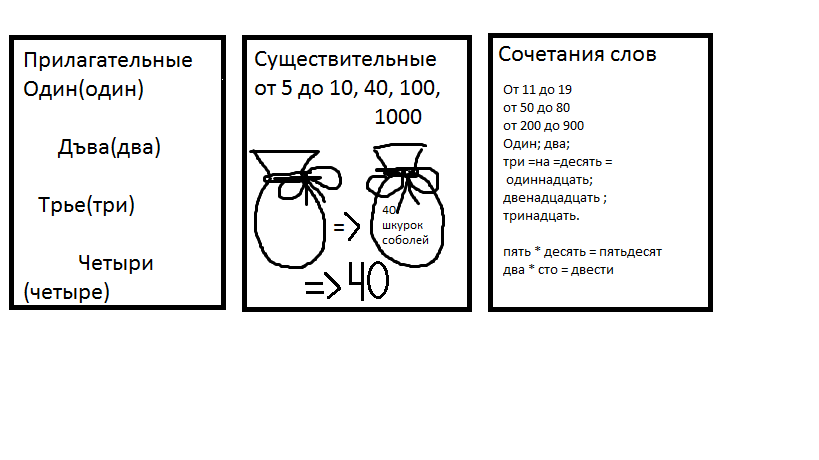 «Город в который мы прибыли, самый молодой в стране Грамматика т к в древнерусском языке слова – названия чисел не являлись самостоятельной частью речи ,а относились  или к существительным, или к прилагательным  , или являлись сочетанием слов .Прилагательными были названия чисел :один ,два , три , четыре.Сейчас синтаксические признаки прилагательного полностью сохранило количественное числительное один, которое ,сочетаясь , с существительными согласуется  с ними в роде ,числе ,падеже. Например : один ученик , одна учительница, одно задание, одним учеником».Ученик из 2-ой команды рассказывает :Слова названия чисел от 5 до 10, а так же 40, 100, 1000  в древнерусском языке были существительными . Числительное 40 по своему происхождению является существительным со значением «мешок». В «мешок» т.е. сорок можно было положить 40 штук шкурок соболей.  Ученик из 3-ей команды рассказывает :« Числительное от 11 до 19, от 50 до 100, от 200 до 900 в древнерусском языке представляют собой сочетания разных слов.Прилагательные один , два, три +предлог на + десять ( т.е. два сверх д….) В современном русском языке числительное одиннадцать ,двенадцать , тринадцать.Учитель : Итак, побывав на станции «Историческая», мы узнаем историю происхождения некоторых числительных. Все команды хорошо справились  с заданием . (получают жетоны)VI Продолжаем путешествие и делаем остановку на станции «Теоретическая».Числительные выглядывают из окон домов и задают вам вопросы. Они хотят проверить , как вы знаете теорию.Дайте определение числительного. (Учащиеся отвечают , приводят примеры )Изменяются ли числительные по падежам ?…. числительные напиши членами предложения являются ?А в предложении занятия начинаются в восемь часов ?Какие числительные называются простыми , а какие составными ?Какие количественные числительные во всех падежах , кроме И и В имеют окончания  -а- ?Какой частью речи являются слова полтора , полтораста?А слова миллион , миллионер, тысяча?Числительное ¾  к какому разряду относится ? А 10  1/2 ?Семеро медвежат? 22 одноклассника?10)Умеете ли вы отличать числительные от других частей речи ? Играем в «Третий лишний».Читаем слова на плакате .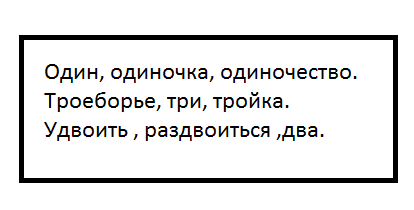 Какое слово здесь третье лишнее?Подведем итоги игры путешествия по станции «Теоретическая» .( А … ответы  на вопросы , отмечаю , кто знает хорошо теорию , кто хуже , кому нужно повторить параграфы ) Выдаю жетоны командирам)V Зная теорию можно смело сделать остановку на станцию «Практическая» ( Сменить на доске название станции)Побывав на станции «Историческая». Я думаю, вы поняли почему в числительном одиннадцать пишется две буквы нн , но вместе с этим словом в городе живут не менее коварные числительные написание которых нужно закончить . Умеете ли вы их писать? (К доске выходят по одному человеку от команды , другие пишут в тетрадях) 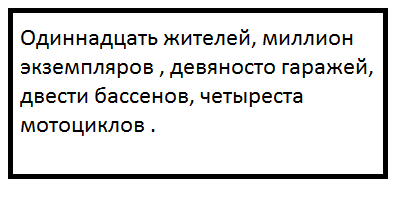 (Проверяем написанное на доске. Каждый для команды своего участника)Ребята , внимательно сверьте написанное в тетрадях с написанным на доске. Кто допустил ошибки. Исправьте их, поставьте себе оценки карандашом. Критерии вы знаете. Кто допустил ошибки , дома ещё раз повторите написание этих слов.2.Ребята , вокруг нас собрались толпа любопытных числительных : пять, тридцать, шестьсот и другие. И в знак здесь же. Числа хотят знать , как вы их будите писать с «Ь» или без него. Проводим игру с хлопками.Если числительное пишется с «Ь» хлопайте в ладоши.1 команда , встаньте! Будьте внимательны.На конце числительных : пять, двадцать. В середине числительных : пятнадцать , семьдесят, пятьсот2-ая команда. На конце числительных : двенадцать, тринадцать. В середине числительных : девятьсот, семьсот ,семнадцать.3-ья команда На конце числительных : восемь , тридцать. В середине …..десят ,семьсот.(Подводим итог игры  )3. Продолжением путешествие по станции  «Практическая» .Числительные хотят проверить , знаете ли вы историю своей школы , которой 11 января исполнилось 42 года.Слушаем задание : составьте текст из пяти предложений на тему  : « Моя школа» . Составить текст вам помогут вопросы , которые у вас есть. Все числительные  нужно писать словами , ставя их в нужном падеже . Работаем  самостоятельно. А к доске пойдут по одному человеку от команды и, отвечая  на вопросы , выпишут только числительные. Задание понятно?Работаем Вопросы командам: 1-ая команда :1.Когда построена Ильиногорская средняя школа № 53 (1972 г)2. Где до этого обучались ребята? (дом № 9)3. С какого числа начались занятия ?4. Сколько учеников   в нашем классе?5. Сколько классов у нас  в школе сейчас ?  2-ая команда :Когда начался учебный год в этом здании школы?      ( 1 сентября 1979 г)На каком этаже находится кабинет русского языка ? ( на 1 этаже)Сколько уроков в неделю вы занимаетесь здесь ?     (6 уроков)Какие ещё классы обучаются в нём? (8, 10 классы)Сколько всего учеников в нашей  школе ?  (532ученика)3-ая команда :Какой учебный год в истории существования школы завершается? (41 год)Сколько выпускников вышло из стен школы ?       (1645 выпускников )Сколько из них закончили школу с Золотой медалью или Серебряной медалью? (67 учеников )Сколько выпускников сейчас обучаются в вузах ? Сколько учителей помогают вам  получать знания?Учитель оказывает нужную помощь, проверяю написанное на доске , если есть исправляю ошибки, выдаю жетоны, ученики садятся.В это время ученики закончили составлять тексты, сверяю написание числительных с данной исправляю ошибки. Затем  читаю тексты громко, четко проговаривая числительные. Делаю анализ написанного , если есть исправления, речевые ошибки. Ребята , если ваши тексты соединить в один , то получится интересный рассказ , который можно поместить в дневник класса ( Выдаю жетон)Я думаю ,что числительные останутся вами довольны . Они имеют большое значение в жизни человека  и по частоте употребляются занимают 8 место. ….. VI Приближаемся к станции «Исследовательская»Остановку на этой станции вы сделаете без меня, в библиотеке. Это будет ваше домашнее задание.1-ая группа исследует употребление числительных в  фразеологических оборотах, работая со словарем «Фразеологических оборотов». Выпишут их в рабочую тетрадь.2-ая группа  будет работать со сборником  «Пословицы и поговорки» , выбирая пословицы с числительными.3-ья группа разыщет в библиотеке произведения, в названия  которых входят числительные.Всем обратить внимание на постановку знаков препинания : тире , кавычек, запятых. Умейте их объяснить . Задание понятно? Запишите в дневники ( задание написано на карточках и лежит на столах групп)Общий выводНаше путешествия подошло к концу. Мы узнали об истории происхождения числительных на ст. Историческая , повторили теорию и отличили числительные от других частей речи  на ст. Теоретическая. На ст. Практическая закрепили написание слов для заполнения, написание "Ь" знака в числительных  составляли текст на тему «Моя школа».........(Считаем жетоны , объявляю оценки командам, команды совещаются по поводу оценок. Ставим оценки в дневники )Учитель ещё раз напоминает ученикам, допустившим ошибки , номера параграфов для повторения. VII А на следующем уроке мы подведем итог вашего путешествия  по ст. Исследовательская и будем постигать другую часть речи, которая является заместителем: имен существительных , наречий , числительных и называется… «Местоимение» - отвечают ребята.Я расскажу вам, сто , когда И почему , И отчего, откуда и кудаИ как, и где, и для чего .А сейчас. Который час ребята ?  (Показываю часы) Правильно  10 часов 25 минут. И урок закончен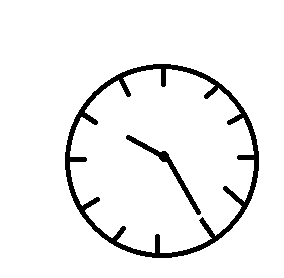 